GRUPA „BIEDRONKI” 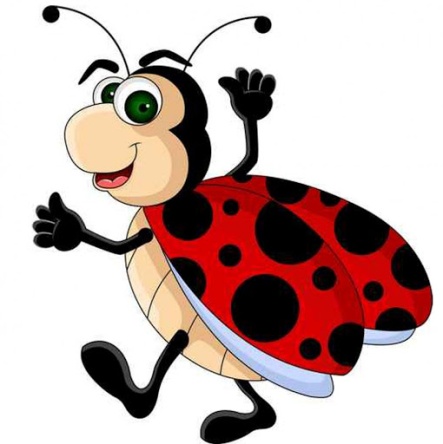 TEMAT TYGODNIA: Kolory lataKarta numer 51Temat dnia: Zielony„Jaki kolor jest dzisiaj bohaterem?” – rozwiązywanie zagadek.Czytaj wprost i czytaj wstecz – będzie to ta sama rzecz –roślina strączkowa, pożywna i zdrowa (bób)Co to za roślina, po tyczce się wspina,niejeden ma woreczek a w nim dużo kuleczek (groszek)Siedzi na grządce,liściastą ma główkę.Mama z niej zrobi,soczystą surówkę (kapusta).Narysujcie wszystkie odpowiedzi na kartce i przyklejcie podpisy.„Żaba” – praca plastyczna, płaskie origami. Przygotujcie w kolorze zielonym: jedno duże koło, jedno trochę mniejsze, dwa średnie i dwa małe. Wykonajcie zieloną żabkęPotańczmy i pośpiewajmyhttps://www.youtube.com/watch?v=FMJ8ulQYs5I     4. Praca w PiL76- rozwijanie sprawności manualnej, ćwiczenia w pisaniu wyrazów po śladzie.						To wszystko na dziś!!!!							Miłego dnia;-)